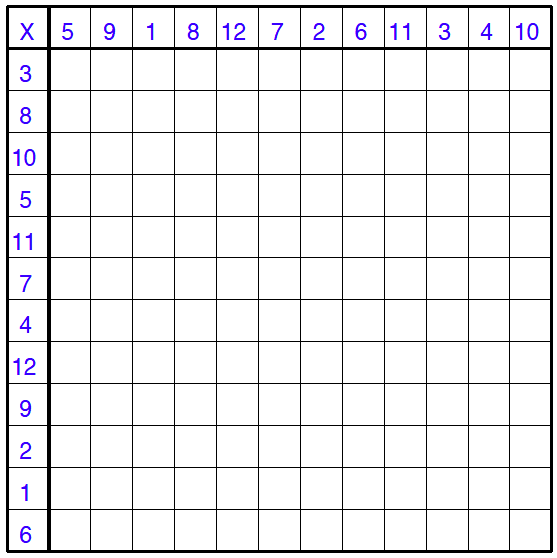 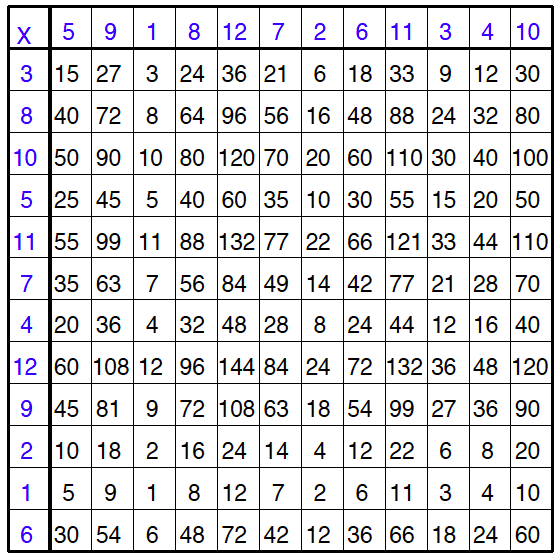 17x-12x+22817x-12x+228